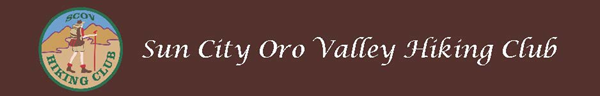 HIKER’S  HANDBOOK    This handbook provides valuable information for     both experienced hikers and those new to hiking.     The purpose is to assure that club hikes are safe     and enjoyable for everyone.     All hikers should read this completely.     Please contact any club officer or hiking guide      with any questions.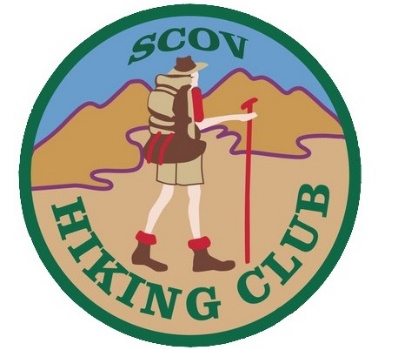 Rev. 11-23-19